_______________________________________________________ 											16th January 2020Dear Parents,Tomorrow is the Interview Day for the new Headteacher. Just be aware that there will be lots of extra people in the school. The Office and staff will be very busy so if you are able to save your queries until Monday that would be much appreciated. Thank-youLetters Dinner money – letters went home this week. Payment is due by Friday 31st January.Recorders – letters have been emailed to interested childrenNetball Tournament – letters were given to selected children. Please respond by tomorrow (Friday 17th January)Tag RugbyFrom next Thursday, Classes 3 & 4 will be going onto the field for Tag Rugby. Please send your child in with clothes and footwear that you don’t mind getting muddy.Drumming LessonsWe have now arranged for a drumming teacher to offer lessons in school on a Monday afternoon after the February half-term. The lessons will be provided by Hertfordshire Music Service and if you are interested in your child having drumming lessons you can apply directly via www.hertsmusicservice.org.uk . You will need to register on the website via the Parent Life icon. Once registered, you can select Little Gaddesden School and apply for drum lessons. The fees are as follows: 30 minutes individual lesson £231 per term (11 lessons = £21 per lesson); 20 minutes individual lesson £154 per term (£14 per lesson); 30 minutes shared lesson £115.50 per term (£10.50 per lesson) and 20 minutes shared lesson £77.00 (£7.00 per lesson).RemindersPacked Lunches - Please can we ask that all packed lunches are in a named bag or box and that children bring the empty bag/box home every day. Thank-you.School Trips – Payment for Class 4’s trip to Bletchley Park on 24th January is due by Wednesday 22nd January.Payment for Class 3’s trip to the Neasden temple on Wednesday 29th January is due by Friday 24th January.Please can we ask that if you haven’t already done so you make payment and give consent via your School Gateway account. All details about the trip were attached to last week’s newsletter and are also on the school website.Please see below for a message from the FriendsYours sincerelyCharis GeogheganHeadteacherMessage from the FriendsHappy New Year! We hope you have all had a lovely break!  We are very excited about the upcoming Friends events and look forward to sharing the details with you!

Masquerade Leap Year Ball
We are delighted to give you some further details for our Leap Year Ball which will be a Masquerade Ball!

When       Saturday 29th February 2020
Where      Ashridge House
Timings    7pm start, Carriages at 1am
Tickets     £75 a ticket which includes: welcome drinks, 3 course meal, half a bottle of wine and a live band. We will also be holding an auction and there will be prized games throughout the evening
Sponsored by The Club London

We are selling tickets either on an individual basis or we can reserve a table (tables of 10).
For all tickets, please email a contact name and telephone number along with all guest names and any dietary requirements to: friendsoflgschool@gmail.com.  In order to confirm your reservation, we need to be in receipt of the full payment of all requested tickets. Payment can be made in cash, by cheque or as an online payment (please email the Friends for payment details). For bookings which are not in multiples of 10, we will group guests together.  Upon receipt of full payment we will hand you your tickets in the playground or, if requested, leave your tickets in the village shop for your collection.

We will be operating a first come, first served system so if you would like to join us, please get in touch asap to avoid any disappointment! 

We would also like to get some more dates in your diaries:

Tuesday 4th February 8pm - Friends Meeting at the Bridgewater Arms
We will be discussing money raised so far, plans for future events and most importantly what the school would like the money to be spent on. Please do come and join us and we promise there won't be any clipboards in sight! 
Film Nights - films TBC
Friday 31st January
Friday 28th February
Friday 27th March

School LotteryWe have continued to have lottery winners over the Christmas period and the numbers of tickets sold is increasing week on week which means the winner's prize is increasing - so far, we have sold 88 tickets with 39 supporters giving the school a fantastic £1,830 annual fund! This term, every person who buys a ticket in our lottery has the chance to WIN a FITBIT Inspire HR and an Acer 2 Kid's Fitness Tracker.  Sign up and buy your tickets now for a chance to win AND to support the school Your School Lottery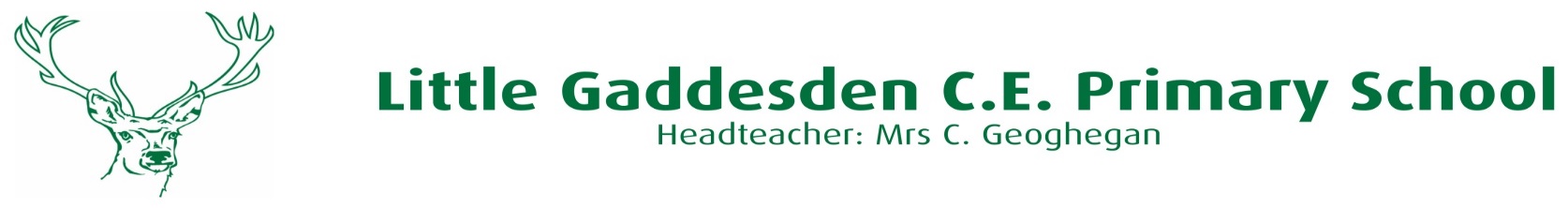 